Publicado en  el 07/12/2015 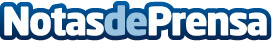 Entregados los galardones del V Premio Nacional de Fotografía “Piedad Isla”Datos de contacto:Nota de prensa publicada en: https://www.notasdeprensa.es/entregados-los-galardones-del-v-premio Categorias: Fotografía Premios http://www.notasdeprensa.es